Nápady pro týden 8.  - 12. 3. 2021Kytičky pro radostVšechny ženy mají 8. března svátek a tak vám děti posílám dva nápady na výrobu kytičky 
pro maminku, babičku, tetu nebo i starší sestřičku…Na tu první budete potřebovat barevné papíry, nůžky, bílou čtvrtku, lepidlo, vodovky a štětec.
Obkreslíte si své ruce na barevný papír, pečlivě vystřihnete a nalepíte podle své fantazie. Střed květiny domalujete vodovkami, a pokud je zrovna nemáte, můžete jen pastelkou. 
Věřím, že kytička potěší.Na druhou kytičku postačí klubíčko barevné vlny, vidlička a chlupatý drátek. Když nebude 
po ruce ten chlupatý, postačí nějaký, který najde tatínek ve svém nářadí. 
Postup podle obrázku je jednoduchý, tak přeji, ať se podaří.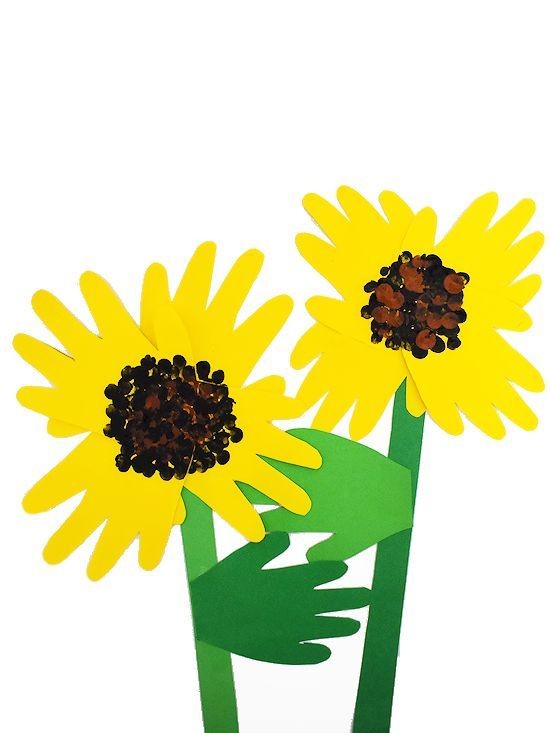 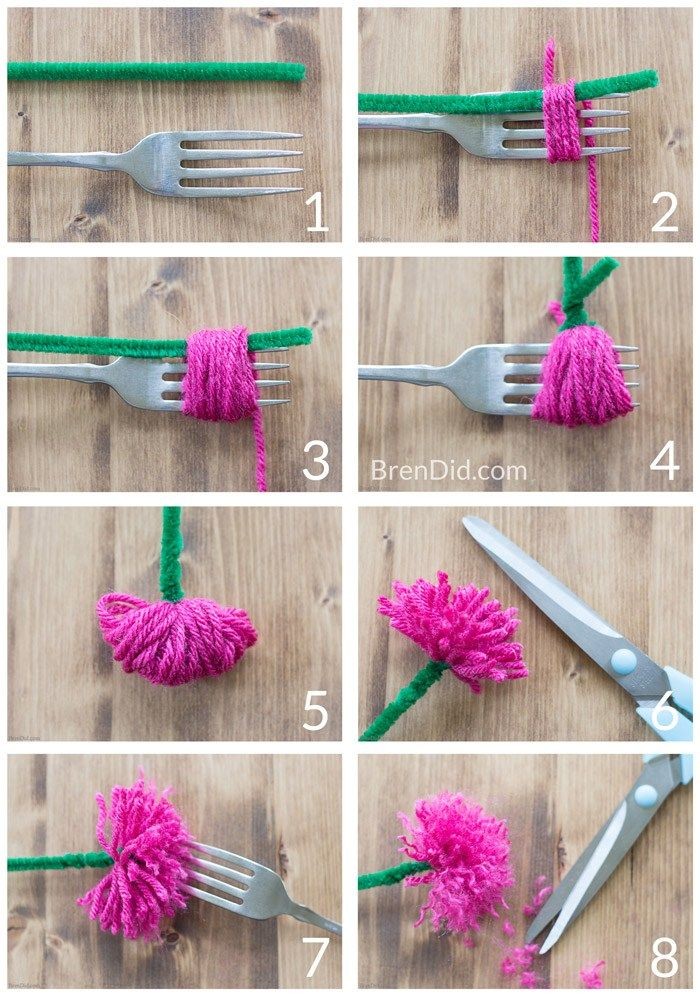 Housenky pro zábavuPo spuštění videa naleznete návod na housenku, se kterou si můžete společně užít zábavu pro celou rodinu.https://pin.it/7mdjdY1Omalovánka s přemýšlením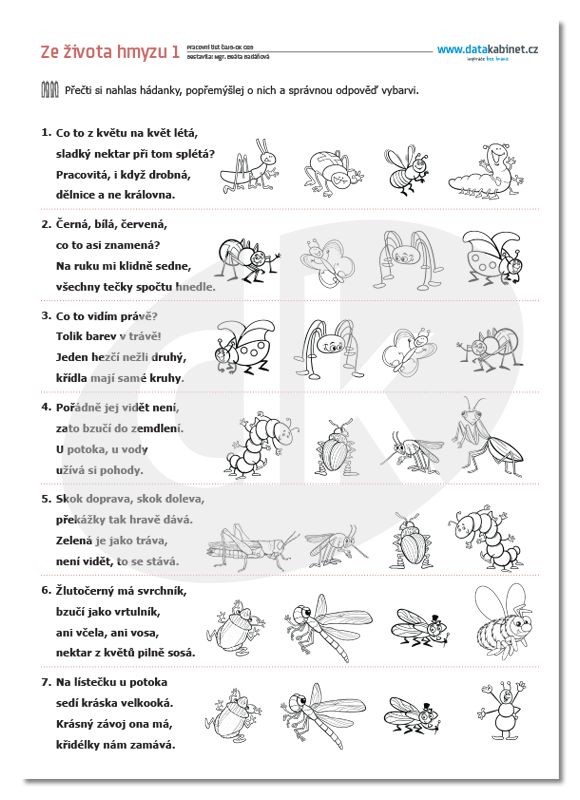 Jarní písničkaVím, že každý nemá hudební nástroj ani nezná noty, ale v takovém případě lze písničku změnit na básničku. Zkrátka si ji společně jen přečtete a kdo zvládne kousek nazpaměť, může si k ní časem vymyslet i svou melodii. 
Hodně štěstí a radosti…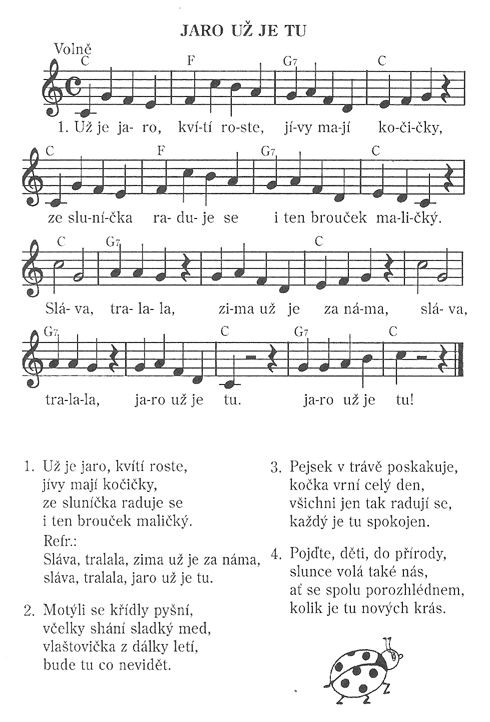 Omalovánka s počítáním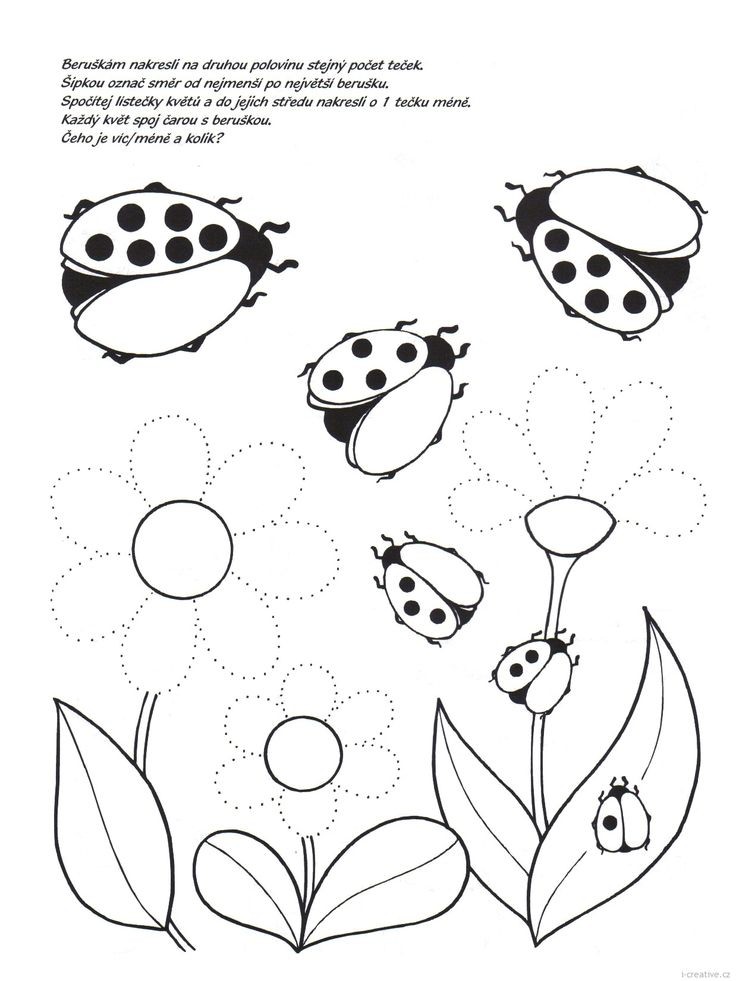 